iTunes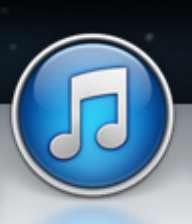 Opdracht 1INFO OVER VAN MUZIEK, EEN BEOORDELING GEVEN OF VERWIJDERENInfo: selecteer nummer – rechtermuisknop – Toon infoBeoordeling: selecteer nummer – rechtermuisknop – Beoordeling – kies aantal sterrenSorteer op 5 sterren best beoordeeld: klik op kolom Beoordeling(Indien kolom Beoordeling niet aanwezig: rechtermuisknop titelbalk (kolommen) – Beoordeling aanvinken)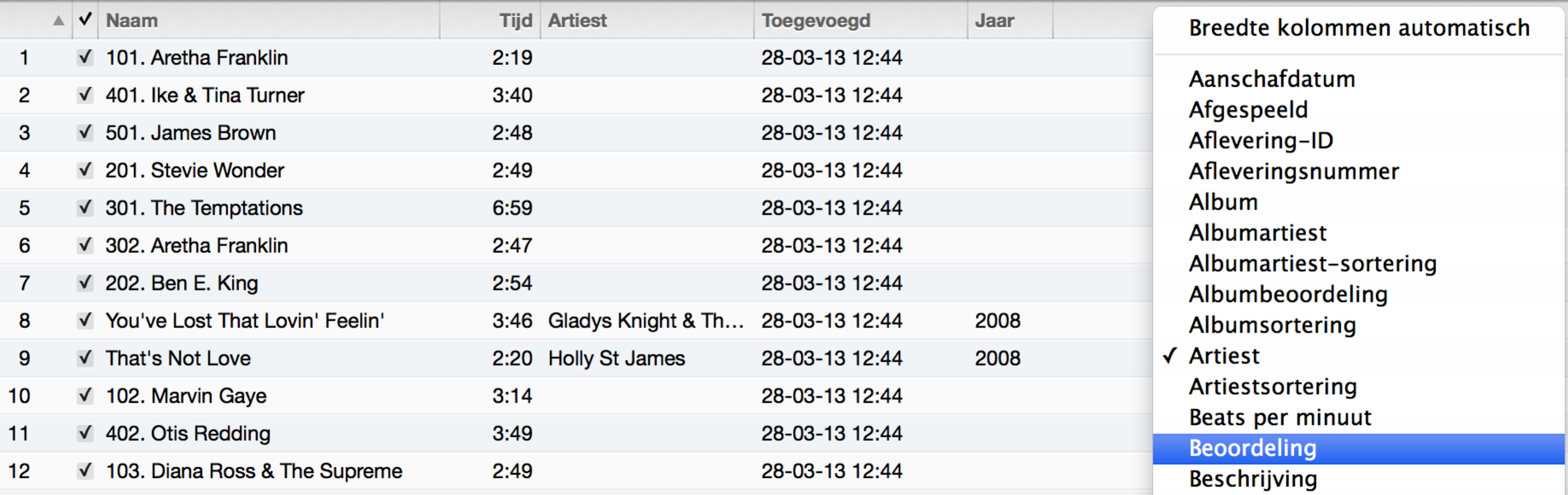 Verwijderen: selecteer nummer – rechtermuisknop – verwijderOpdracht 2MUZIEK AFSPELEN EN NAAR WENS INSTELLENDubbelklik op nummer om af te spelenVoor herhaling klik rondgaande pijltjes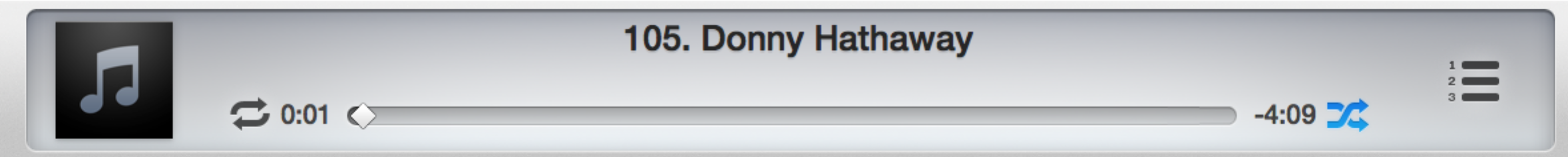 Voor shuffle klik 2 doorkruiste pijltjes Volgende nummers bekijken: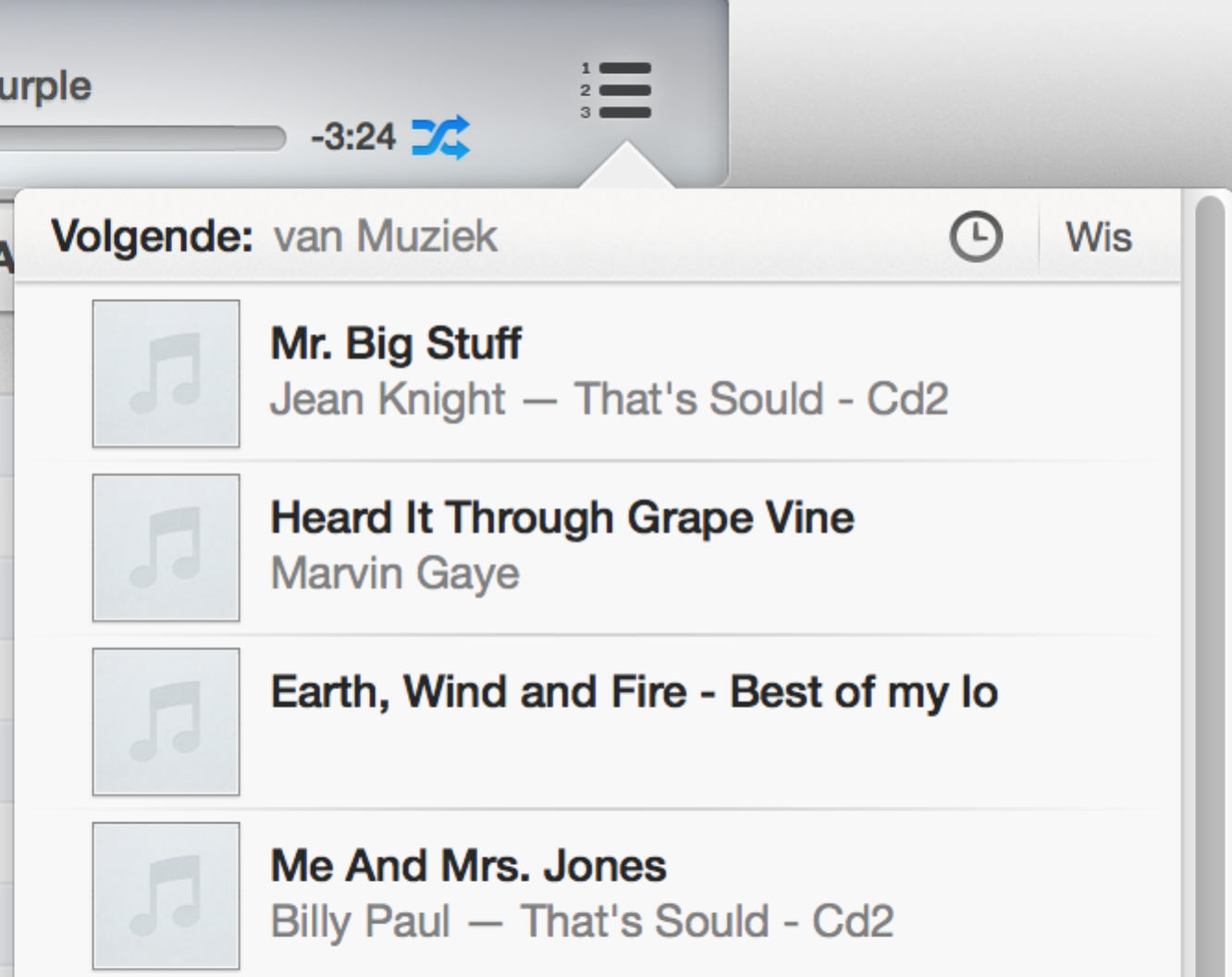 Klik 3 horizontale streepjesVorige afgespeelde nummers bekijken:Klik op klokje